Divine New Moon MagicJanuary 2020Disclaimer:	This transcript has been edited; however, there may be English or grammatical errors since it is spoken English, as opposed to written English.  Please ignore the errors (or let us know where they are so we can correct them).    Enjoy the call!	Hello Divine ones. This is Rev. Anne Presuel of Divinely Intuitive Business. We are here for the February Divine New Moon Magic call. What we’re going to do in this call is connect with what it is that we want to create in this next month. And I hope that you’ve taken some time to think about what you want for this upcoming moon for this whole moon cycle because we’re going to come back together again in a month and take a look a what we set intentions for this month and see what happen.There’s something very powerful about writing it down and stating that this is something you intend that will get competed. Again, like I said, not everything will get competed but if you don’t write them down, the question becomes “How many will actually get completed?”Tapping is an energy technique and what happens with tapping is it shifts your energy from sort of “Yes, right,” “Sure. Yes, I can get all that done,” “I don’t have somebody to help me,” or whatever the “Yeah but” conversation is that stops you from taking the action or from allowing the Divine to create magic with you, to create miracles, if you will. It will remove that or soothe it and allow it to just be calmer. Your life flows more easilyTapping allows you to just enjoy your life and allow it to flow so much more easily.Let’s declare our intention….Let’s put things off to the side and take in a nice deep breath.Let’s call in our guides and call in our angels and we say “Thank you” for the opportunity here to connect again with the Divine, with you, to get the guidance we need and the support we need in a healthy, connected way.We are grateful for the Divine “ahas,” Divine downloads that occur during this time and that continue to occur throughout this new month.We are grateful.We are grateful.We know that only love is spoken here and we receive the “ahas,” e receive the shift the transformation, the change in our focus, the change in our thoughts regarding what it is we feel called to do.And we say, “Thank you.”And so it is.Let’s start tapping…So even though I feel all of this resistance to creating what it is I want so much within my heart,I want this clean space, this organized, beautiful space.I want this business. I want my work to get out into the world.But I have resistance.I want healthy body but I have resistance.I want more money but I have resistance to creating it, to doing what I need to do to create it.It feels hard.It feels arduousIt feels heavy.And I don’t like doing things that feel hard and arduous and heavy.I like my life to just flow with more ease. Can I just have what I want, please?Can I just have what I want, please?And even though the answer to that is yes,“Yes” and “You can” and “You made me do some things in order to create it.”Want your taxes done?You need your information together.You want your guest room cleaned and organizedIt’s time to start going to the piles.You want your business with systems that flow and create easeIt’s time to make friends with systems and see all the ways in which systems are working for you now.R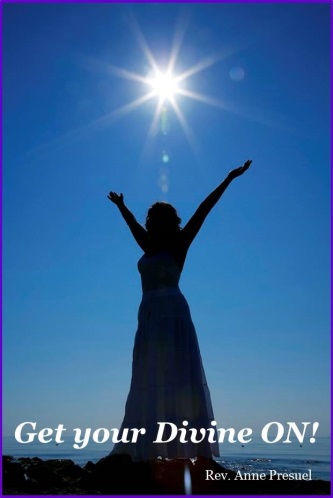 xoxoxo, 													AnneRev. Anne PresuelYour 6th Sense Guide to a 6-Figure BusinessDivinelyIntuitiveBusiness.com	